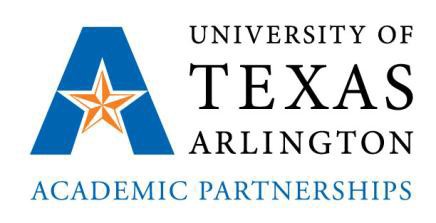 SyllabusTHE UNIVERSITY OF TEXAS AT ARLINGTON COLLEGE OF NURSINGRN to BSN ACADEMIC PARTNERSHIP PROGRAMNURSU 3300: Cooperative Nursing Work ExperienceCourse DescriptionThe focus of this course is on the development of professional knowledge skills and behaviors associated with the role of the BSN-prepared nurse. This course is designed for RN-BSN students to integrate classroom study with career-related practical experience in the workplace.Registered nurse students only.Credit Hours and Clock HoursCredit hours (3-0)Course InstructorMary Elizabeth (Beth) Mancini, RN, PhD, NE-BC, FAHA, ANEF, FAAN Associate Dean and Chair, Undergraduate Nursing ProgramsBaylor Professor for Healthcare ResearchRequired TextbooksNoneSupplemental/Optional TextbooksAmerican Psychological Association. (2009). Publication manual of the American Psychological Association. (6th ed.). Washington, D.C.: American Psychological Association.Course Outcomesprepared nurse.Topics:Evidence-Based Practice ProfessionalismTeam DynamicsSelf-Directed LearningTeaching Methods Self-directed learning Reflective journaling Written assignments Discussion boardsUTA College of Nursing Grading CriteriaThis course is graded Pass/Fail.Successful completion of the course requires logging a minimum 120 clinical hours and submitting the required evaluation and hours verification form, completion of weekly assignments, submission of a final essay, and active participation in online discussions.All participation will be electronically monitored.EvaluationCourse Planning Calendar Student Evaluation of TeachingAt the end of the course, you will be asked to complete an evaluation form of the course content and the faculty’s effectiveness.Faculty’s Philosophy and ResponsibilitiesEducation is a journey, not a destination. Learning is a life-long activity. My role is to facilitate your learning and help you to become a self-directed, life-long learner capable of maintaining your own knowledge and skill set over time.Student ResponsibilitiesThe student is responsible for reading assigned materials, viewing the lecture videos, participating in the course discussions, completing assigned work, and reviewing other materials as necessary to support comprehension of course content. Students are responsible for all material provided online, including lecture notes, announcements, and material that results from group discussions. Students are responsible for communicating needs/concerns to their Academic Coach. As necessary, the Academic Coach will communicate with the course faculty member.Students are expected to participate in the online discussions and students’ comments/responses should reflect academic preparation. All written presentations should follow APA format  guidelines, using correct grammar, spelling, and punctuation.Library InformationAntoinette Nelson, Nursing Librarian Email: nelsona@uta.eduResearch information on Nursing: http://www.uta.edu/library/research/rt-nursing.htmlUTA INFORMATIONStudent Code of EthicsThe University of Texas at Arlington College of Nursing supports the Student Code of Ethics Policy.  Students are responsible for knowing and complying with the Code.The Code can be found in the UTASON Student Handbook.Academic IntegrityIt is the philosophy of The University of Texas at Arlington that academic dishonesty is a completely unacceptable mode of conduct and will not be tolerated in any form. All persons involved in academic dishonesty will be disciplined in accordance with University regulations and procedures. Discipline may include suspension or expulsion from the University."Scholastic dishonesty includes but is not limited to cheating, plagiarism, collusion, the submission for credit of any work or materials that are attributable in whole or in part to another person, taking an examination for another person, any act designed to give unfair advantage to a student or the attempt to commit such acts." (Regents’ Rules and Regulations, Series 50101, Section 2.2) For additional information please refer to the UTASON Student Handbook.Statement for Americans with Disabilities ActThe University of Texas at Arlington is on record as being committed to both the spirit and letter of federal equal opportunity legislation; reference Public Law 92-112 - The Rehabilitation Act of1973 as amended. With the passage of federal legislation entitled Americans with Disabilities Act (ADA), pursuant to section 504 of the Rehabilitation Act, there is renewed focus on providing this population with the same opportunities enjoyed by all citizens.As a faculty member, I am required by law to provide “reasonable accommodation” to students with disabilities so as not to discriminate on the basis of that disability. All lecture videos are provided in the Resources section of the course with ADA accommodations. Student  responsibility primarily rests with informing your Academic Coach or faculty at the beginning of the course and in providing authorized documentation. Information regarding specific diagnostic criteria and policies for obtaining academic accommodations can be found at www.uta.edu/disability.Online ConductThe discussion opportunities should be viewed as a public and professional forum for course- related discussions.Students are free to discuss academic matters and consult one another regarding academic resources. The tone of online postings should be professional in nature.It is not appropriate to post statements of a personal or political nature or statements criticizing classmates or faculty.Inappropriate statements/language will be deleted by the course faculty and may result in denied access to the discussion board.COLLEGE OF NURSING INFORMATIONAPA FormatAll nursing papers are expected to follow American Psychological Association (APA) format. In addition to the APA manual, a brief summary of commonly used APA information may be found under the UTASON Student Handbook.The Student Handbook can be found by going to the following link: http://www.uta.edu/nursing/handbook/toc.php or by going to the nursing website www.uta.edu/nursing and using the link provided under Current Students.No Gift PolicyIn accordance with Regents Rules and Regulations and the UTA Standards of Conduct, the College of Nursing has a “no gift” policy.  A donation to the UTA College of Nursing Scholarship Fund would be an appropriate way to recognize an Academic Coach or faculty member’s contribution to your learning.  For information regarding the Scholarship Fund, please contact the Dean’s office.Course Performance Outcomes At the end of this course, the student should be able to:Performance Measurement1. Practice skills and apply theory learned in the classroom.Practice assignments, Discussions, Essay2. Integrate work experience into total education.Practice assignments, Discussions, Essay3.  Function as a leader and member of the employer’s healthcare team.Practice assignments, Discussions, Essay4.  Participate in personal and professional learning focused on the role of the BSN-Practice assignments, Discussions, EssayRequired Components for Course CreditWeightCompletion of a minimum of 120 clinical hours and submission of supervisor’s evaluation and work hours verification form.Required To PassRequired Assignments10%Weekly Journal (5)40%Final Essay40%Participation (Discussions & Student Evaluation)10%All due dates reflect an 0800 time deadline.All due dates reflect an 0800 time deadline.All due dates reflect an 0800 time deadline.All due dates reflect an 0800 time deadline.All due dates reflect an 0800 time deadline.All due dates reflect an 0800 time deadline.All due dates reflect an 0800 time deadline.All due dates reflect an 0800 time deadline.All due dates reflect an 0800 time deadline.All due dates reflect an 0800 time deadline.All due dates reflect an 0800 time deadline.All due dates reflect an 0800 time deadline.All due dates reflect an 0800 time deadline.Week 1Week 2Week 3Week 4Week 4Week 5Week 5Week 5Week 5Week 5Week 5MMClass starts –Work on content materialsMake appointment to meet with supervisor this week.Assignment – Co-Op Log/JournalDiscussion 1 Post – Nursing PracticeDiscussion 2 Post – ResumeAssignment – Co-Op Log/JournalAssignment – ResumeDiscussion 3 Post – EBP ExampleDiscussion 4 Post – EBP ArticleAssignment – Co-Op Log/JournalDiscussion 5 Post – Professionalism ExampleDiscussion 6 Post – Professionalism ArticleAssignment – Co-Op Log/JournalDiscussion 5 Post – Professionalism ExampleDiscussion 6 Post – Professionalism ArticleAssignment – Co-Op Log/JournalDiscussion 7 Post – Team Dynamics ExampleDiscussion 8 Post – Team Dynamics ArticleAssignment – Co-Op Log/JournalDiscussion 7 Post – Team Dynamics ExampleDiscussion 8 Post – Team Dynamics ArticleAssignment – Co-Op Log/JournalDiscussion 7 Post – Team Dynamics ExampleDiscussion 8 Post – Team Dynamics ArticleAssignment – Co-Op Log/JournalDiscussion 7 Post – Team Dynamics ExampleDiscussion 8 Post – Team Dynamics ArticleAssignment – Co-Op Log/JournalDiscussion 7 Post – Team Dynamics ExampleDiscussion 8 Post – Team Dynamics ArticleAssignment – Co-Op Log/JournalDiscussion 7 Post – Team Dynamics ExampleDiscussion 8 Post – Team Dynamics ArticleMMClass starts –Work on content materialsMake appointment to meet with supervisor this week.Assignment – Co-Op Log/JournalDiscussion 1 Post – Nursing PracticeDiscussion 2 Post – ResumeAssignment – Co-Op Log/JournalAssignment – ResumeDiscussion 3 Post – EBP ExampleDiscussion 4 Post – EBP ArticleAssignment – Co-Op Log/JournalDiscussion 5 Post – Professionalism ExampleDiscussion 6 Post – Professionalism ArticleAssignment – Co-Op Log/JournalDiscussion 5 Post – Professionalism ExampleDiscussion 6 Post – Professionalism ArticleMake appointment tomeet with supervisorMake appointment tomeet with supervisorMake appointment tomeet with supervisorMake appointment tomeet with supervisorMMClass starts –Work on content materialsMake appointment to meet with supervisor this week.Assignment – Co-Op Log/JournalDiscussion 1 Post – Nursing PracticeDiscussion 2 Post – ResumeAssignment – Co-Op Log/JournalAssignment – ResumeDiscussion 3 Post – EBP ExampleDiscussion 4 Post – EBP ArticleAssignment – Co-Op Log/JournalDiscussion 5 Post – Professionalism ExampleDiscussion 6 Post – Professionalism ArticleAssignment – Co-Op Log/JournalDiscussion 5 Post – Professionalism ExampleDiscussion 6 Post – Professionalism Articlethis week forMMClass starts –Work on content materialsMake appointment to meet with supervisor this week.Assignment – Co-Op Log/JournalDiscussion 1 Post – Nursing PracticeDiscussion 2 Post – ResumeAssignment – Co-Op Log/JournalAssignment – ResumeDiscussion 3 Post – EBP ExampleDiscussion 4 Post – EBP ArticleAssignment – Co-Op Log/JournalDiscussion 5 Post – Professionalism ExampleDiscussion 6 Post – Professionalism ArticleAssignment – Co-Op Log/JournalDiscussion 5 Post – Professionalism ExampleDiscussion 6 Post – Professionalism Articledebriefing and todebriefing and toMMClass starts –Work on content materialsMake appointment to meet with supervisor this week.Assignment – Co-Op Log/JournalDiscussion 1 Post – Nursing PracticeDiscussion 2 Post – ResumeAssignment – Co-Op Log/JournalAssignment – ResumeDiscussion 3 Post – EBP ExampleDiscussion 4 Post – EBP ArticleAssignment – Co-Op Log/JournalDiscussion 5 Post – Professionalism ExampleDiscussion 6 Post – Professionalism ArticleAssignment – Co-Op Log/JournalDiscussion 5 Post – Professionalism ExampleDiscussion 6 Post – Professionalism Articlecomplete Feedbackcomplete Feedbackcomplete FeedbackMMClass starts –Work on content materialsMake appointment to meet with supervisor this week.Assignment – Co-Op Log/JournalDiscussion 1 Post – Nursing PracticeDiscussion 2 Post – ResumeAssignment – Co-Op Log/JournalAssignment – ResumeDiscussion 3 Post – EBP ExampleDiscussion 4 Post – EBP ArticleAssignment – Co-Op Log/JournalDiscussion 5 Post – Professionalism ExampleDiscussion 6 Post – Professionalism ArticleAssignment – Co-Op Log/JournalDiscussion 5 Post – Professionalism ExampleDiscussion 6 Post – Professionalism ArticleVerification FormVerification FormTuTu                                               Work on content materials                                                  *Supervisor Evaluation                                                                                                                                                        is due by 2359 CT (Wk 5)                                               Work on content materials                                                  *Supervisor Evaluation                                                                                                                                                        is due by 2359 CT (Wk 5)                                               Work on content materials                                                  *Supervisor Evaluation                                                                                                                                                        is due by 2359 CT (Wk 5)                                               Work on content materials                                                  *Supervisor Evaluation                                                                                                                                                        is due by 2359 CT (Wk 5)                                               Work on content materials                                                  *Supervisor Evaluation                                                                                                                                                        is due by 2359 CT (Wk 5)                                               Work on content materials                                                  *Supervisor Evaluation                                                                                                                                                        is due by 2359 CT (Wk 5)                                               Work on content materials                                                  *Supervisor Evaluation                                                                                                                                                        is due by 2359 CT (Wk 5)                                               Work on content materials                                                  *Supervisor Evaluation                                                                                                                                                        is due by 2359 CT (Wk 5)                                               Work on content materials                                                  *Supervisor Evaluation                                                                                                                                                        is due by 2359 CT (Wk 5)                                               Work on content materials                                                  *Supervisor Evaluation                                                                                                                                                        is due by 2359 CT (Wk 5)                                               Work on content materials                                                  *Supervisor Evaluation                                                                                                                                                        is due by 2359 CT (Wk 5)Work on content materialsWork on content materials(Find article on EBP if you have not done so.)Work on content materials(Find article on professionalism if you have not done so.)Work on content materials(Find article on team dynamics if you have not done so.)Work on content materials(Find article on team dynamics if you have not done so.)Work on content materialsWork on content materialsWork on content materialsWork on content materialsWork on content materialsWork on content materialsThThAssignment 1 - Goals, Job Description, Supervisor Information and AttestationWork on content materialsWork on content materialsWork on content materialsWork on content materialsWork on content materialsWork on content materialsWork on content materialsWork on content materialsWork on content materialsWork on content materialsFFWork on content materialsWork on content materialsWork on content materialsWork on content materialsWork on content materialsWork on content materialsWork on content materialsWork on content materialsWork on content materialsWork on content materialsWork on content materialsSaSaDiscussion 1 Replies – Nursing PracticeDiscussion 2 Replies - ResumeDiscussion 3 Replies – EBP ExampleDiscussion 4 Replies - EBP ArticlesDiscussion 5 Replies – Professionalism ExampleDiscussion 6 Replies - Professionalism ArticlesDiscussion 5 Replies – Professionalism ExampleDiscussion 6 Replies - Professionalism ArticlesDiscussion 7 Replies– Team Dynamics ExampleDiscussion 8 Replies- Team DynamicsArticlesAssignment – Co-Op Log/JournalAssignment – EssayAssignment – Student EvaluationDiscussion 7 Replies– Team Dynamics ExampleDiscussion 8 Replies- Team DynamicsArticlesAssignment – Co-Op Log/JournalAssignment – EssayAssignment – Student EvaluationDiscussion 7 Replies– Team Dynamics ExampleDiscussion 8 Replies- Team DynamicsArticlesAssignment – Co-Op Log/JournalAssignment – EssayAssignment – Student EvaluationDiscussion 7 Replies– Team Dynamics ExampleDiscussion 8 Replies- Team DynamicsArticlesAssignment – Co-Op Log/JournalAssignment – EssayAssignment – Student EvaluationDiscussion 7 Replies– Team Dynamics ExampleDiscussion 8 Replies- Team DynamicsArticlesAssignment – Co-Op Log/JournalAssignment – EssayAssignment – Student EvaluationDiscussion 7 Replies– Team Dynamics ExampleDiscussion 8 Replies- Team DynamicsArticlesAssignment – Co-Op Log/JournalAssignment – EssayAssignment – Student EvaluationSuSuWork on content materialsWork on content materialsWork on content materialsWork on content materialsWork on content materials